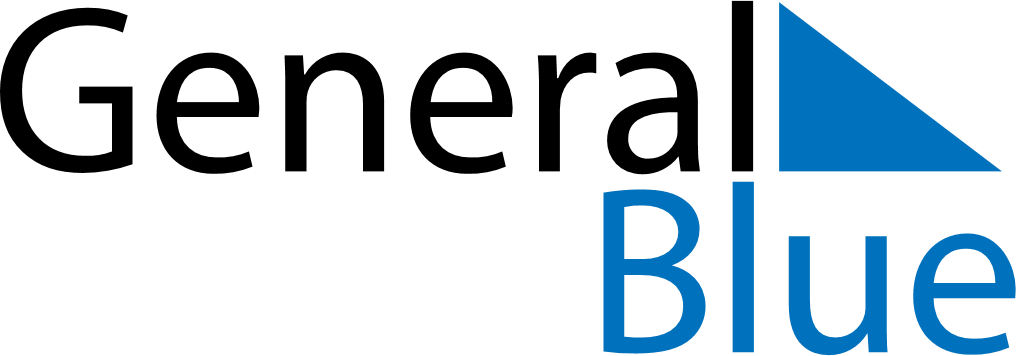 April 2027April 2027April 2027BoliviaBoliviaMONTUEWEDTHUFRISATSUN123456789101112131415161718Children’s Day192021222324252627282930